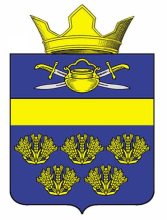 АДМИНИСТРАЦИЯ ВЕРХНЕКУРМОЯРСКОГО СЕЛЬСКОГО ПОСЕЛЕНИЯ КОТЕЛЬНИКОВСКОГО МУНИЦИПАЛЬНОГО РАЙОНА ВОЛГОГРАДСКОЙ ОБЛАСТИ      В соответствии с Указом Президента Российской Федерации от 01 июля 2010 г. № 821 «О комиссиях по соблюдению требований к служебному поведению федеральных государственных служащих и урегулированию конфликта интересов», Федеральным законом от 02 марта 2007 г. № 25-ФЗ 
«О муниципальной службе в Российской Федерации», Федеральным законом от 25 декабря 2008 г. № 273-ФЗ «О противодействии коррупции», Уставом Верхнекурмоярского сельского поселения  Котельниковского муниципального района Волгоградской области, администрация Верхнекурмоярского сельского поселения Котельниковского муниципального района Волгоградской области  постановляет:1.	Утвердить прилагаемое Положение о комиссии по соблюдению требований к служебному поведению муниципальных служащих и урегулированию конфликта интересов.2. Признать утратившими силу  постановление главы Верхнекурмоярского сельского поселения Котельниковского муниципального района Волгоградской области  от 26 августа 2010 года № 22 «Об утверждении Положения о  комиссии по соблюдению требований к служебному поведению муниципальных служащих  Верхнекурмоярского сельского поселения и регулированию конфликта интересов». 3. Настоящее постановление вступает в силу со дня обнародования.   Глава Верхнекурмоярского  сельского поселения                                                  А.С.МельниковУТВЕРЖДЕНОпостановлением администрации Верхнекурмоярского сельского поселения 
Котельниковскогомуниципального районаВолгоградской областиот  23.12.2020 №64ПОЛОЖЕНИЕо комиссии по соблюдению требований к служебному поведениюмуниципальных служащих и урегулированиюконфликта интересовНастоящим Положением определяется порядок формирования и деятельности комиссии по соблюдению требований к служебному поведению муниципальных служащих и урегулированию конфликта интересов (далее - комиссия), образуемой в администрации Верхнекурмоярского сельского поселения Котельниковского муниципального района Волгоградской области (далее – администрация  Верхнекурмоярского сельского поселения) в соответствии с Федеральным законом от 25 декабря 2008 г. № 273-ФЗ «О противодействии коррупции».2.	Комиссия в своей деятельности руководствуется Конституцией Российской Федерации, федеральными конституционными законами, федеральными законами, актами Президента Российской Федерации и Правительства Российской Федерации, законами Волгоградской области, настоящим Положением, а также муниципальными правовыми актами.3.	Основной задачей комиссии является содействие администрации Верхнекурмоярского сельского поселения:а) в обеспечении соблюдения муниципальными служащими (далее - муниципальные служащие) ограничений и запретов, требований о предотвращении или урегулировании конфликта интересов, а также в обеспечении исполнения ими обязанностей, установленных Федеральным законом от 25 декабря 2008 г. № 273-ФЗ «О противодействии коррупции», другими федеральными законами (далее - требования к служебному поведению и (или) требования об урегулировании конфликта интересов);б) в осуществлении мер по предупреждению коррупции.4.	Комиссия рассматривает вопросы, связанные с соблюдением требований к служебному поведению и (или) требований об урегулировании конфликта интересов, в отношении муниципальных служащих, замещающих должности муниципальной службы (далее - должности муниципальной службы) в  администрации Верхнекурмоярского сельского поселения.5.	Комиссия образуется правовым актом администрации  Верхнекурмоярского сельского поселения , которым утверждаются состав комиссии.В состав комиссии входят председатель комиссии, его заместитель, секретарь и члены комиссии. Все члены комиссии при принятии решений обладают равными правами. В отсутствие председателя комиссии его обязанности исполняет заместитель председателя комиссии.6. В состав комиссии входят:а) председатель комиссии, заместитель председателя комиссии, секретарь и члены комиссии.  7.	Состав комиссии формируется таким образом, чтобы исключить возможность возникновения конфликта интересов, который мог бы повлиять на принимаемые комиссией решения.8. В заседаниях комиссии с правом совещательного голоса участвуют:  а) непосредственный руководитель муниципального служащего, в отношении которого комиссией рассматривается вопрос о соблюдении требований к служебному поведению и (или) требований об урегулировании конфликта интересов, и определяемые председателем комиссии два муниципальных служащих, замещающих в администрации Верхнекурмоярского сельского поселения  должности муниципальной службы, аналогичные должности, замещаемой муниципальным служащим, в отношении которого комиссией рассматривается этот вопрос;  б) другие муниципальные служащие, замещающие должности муниципальной службы в администрации  Верхнекурмоярского сельского поселения; специалисты, которые могут дать пояснения по вопросам муниципальной службы и вопросам, рассматриваемым комиссией; должностные лица; представители заинтересованных организаций; представитель муниципального служащего, в отношении которого комиссией рассматривается вопрос о соблюдении требований к служебному поведению и (или) требований об урегулировании конфликта интересов, - по решению председателя комиссии, принимаемому в каждом конкретном случае отдельно не менее чем за три дня до дня заседания комиссии на основании ходатайства муниципального служащего, в отношении которого комиссией рассматривается этот вопрос, или любого члена комиссии.  9.Заседание комиссии считается правомочным, если на нем присутствует не менее двух третей от общего числа лиц, входящих в состав комиссии. Проведение заседаний с участием только членов комиссии, замещающих должности муниципальной службы в администрации муниципального округа, недопустимо.  10.При возникновении прямой или косвенной личной заинтересованности члена комиссии, которая может привести к конфликту интересов при рассмотрении вопроса, включенного в повестку дня заседания комиссии, он обязан до начала заседания заявить об этом. В таком случае соответствующий член комиссии не принимает участия в рассмотрении указанного вопроса.  11.Основаниями для проведения заседания комиссии являются:  а)представление главой Верхнекурмоярского сельского поселения Котельниковского муниципального района Волгоградской области( далее –главой) в соответствии с нормативными правовыми актами Российской Федерации и законами Волгоградской области, администрации Верхнекурмоярского сельского поселения, проверки достоверности и полноты сведений, представляемых муниципальными служащими администрации Верхнекурмоярского сельского поселения, и соблюдения муниципальными служащими администрации Верхнекурмоярского сельского поселения требований к служебному поведению, материалов проверки, свидетельствующих:   о представлении муниципальным служащим недостоверных или неполных сведений, предусмотренных нормативно-правовыми актами  Российской Федерации, законами Волгоградской области, администрации Верхнекурмоярского сельского поселения;   о несоблюдении муниципальным служащим требований к служебному поведению и (или) требований об урегулировании конфликта интересов;  б) поступившее в администрацию Верхнекурмоярского сельского поселения в установленном порядке:  обращение гражданина, замещавшего в администрации Верхнекурмоярского сельского поселения должность муниципальной службы, включенную в перечень должностей, утвержденный нормативным правовым актом администрации Верхнекурмоярского сельского поселения, о даче согласия на замещение должности в коммерческой или некоммерческой организации либо на выполнение работы на условиях гражданско-правового договора в коммерческой или некоммерческой организации, если отдельные функции по муниципальному управлению этой организацией входили в его должностные (служебные) обязанности, до истечения двух лет со дня увольнения с муниципальной службы;   заявление муниципального служащего о невозможности по объективным причинам представить сведения о доходах, об имуществе и обязательствах имущественного характера своих супруги (супруга) и несовершеннолетних детей;   заявление муниципального служащего о невозможности выполнить требования Федерального закона от 07 мая 2013 г. № 79-ФЗ «О запрете отдельным категориям лиц открывать и иметь счета (вклады), хранить наличные денежные средства и ценности в иностранных банках, расположенных за пределами территории Российской Федерации, владеть и (или) пользоваться иностранными финансовыми инструментами» (далее - Федеральный закон «О запрете отдельным категориям лиц открывать и иметь счета (вклады), хранить наличные денежные средства и ценности в иностранных банках, расположенных за пределами территории Российской Федерации, владеть и (или) пользоваться иностранными финансовыми инструментами») в связи с арестом, запретом распоряжения, наложенными компетентными органами иностранного государства в соответствии с законодательством данного иностранного государства, на территории которого находятся счета (вклады), осуществляется хранение наличных денежных средств и ценностей в иностранном банке и (или) имеются иностранные финансовые инструменты, или в связи с иными обстоятельствами, не зависящими от его воли или воли его супруги (супруга) и несовершеннолетних детей;   уведомление муниципального служащего о возникновении личной заинтересованности при исполнении должностных обязанностей, которая приводит или может привести к конфликту интересов;   в) представление главы Верхнекурмоярского сельского поселения или любого члена комиссии, касающееся обеспечения соблюдения муниципальным служащим требований к служебному поведению и (или) требований об урегулировании конфликта интересов либо осуществления в администрации  Верхнекурмоярского сельского поселения мер по предупреждению коррупции;   г) представление главой Верхнекурмоярского сельского поселения материалов проверки, свидетельствующих о представлении муниципальным служащим недостоверных или неполных сведений, предусмотренных частью 1 статьи 3 Федерального закона от 3 декабря 2012 г. N 230-ФЗ "О контроле за соответствием расходов лиц, замещающих государственные должности, и иных лиц их доходам" (далее - Федеральный закон "О контроле за соответствием расходов лиц, замещающих государственные должности, и иных лиц их доходам");  д) поступившее в соответствии с частью 4 статьи 12 Федерального закона от 25 декабря 2008 г. № 273-ФЗ «О противодействии коррупции» и статьей 64.1 Трудового кодекса Российской Федерации в администрацию Верхнекурмоярского сельского поселения  уведомление работодателя о заключении с гражданином, замещавшим должность муниципальной службы, включенную в перечень должностей, трудового договора или гражданско-правового договора (гражданско-правовых договоров) на выполнение работ (оказание услуг), если отдельные функции муниципального управления данной организацией входили в его должностные (служебные) обязанности, исполняемые во время замещения должности в администрации  Верхнекурмоярского сельского поселения, при условии, что указанному гражданину комиссией ранее было отказано во вступлении в трудовые и гражданско-правовые отношения с указанным работодателем или что вопрос о даче согласия такому гражданину на замещение им на условиях трудового договора должности в организации и (или) выполнение в данной организации работ (оказание данной организации услуг) в течение месяца стоимостью более ста тысяч рублей на условиях гражданско-правового договора (гражданско-правовых договоров) комиссией не рассматривался.  12. Комиссия не рассматривает сообщения о преступлениях и административных правонарушениях, а также анонимные обращения, не проводит проверки по фактам нарушения служебной дисциплины.  12.1. В обращении, указанном в абзаце втором подпункта «б» пункта 11 настоящего Положения, указываются фамилия, имя, отчество гражданина, дата его рождения, адрес места жительства, замещаемые должности в течение последних двух лет до дня увольнения с муниципальной службы, наименование, местонахождение организации, характер ее деятельности, должностные (служебные) обязанности, исполняемые гражданином во время замещения им должности муниципальной службы, функции по муниципальному управлению в отношении  организации, вид договора (трудовой или гражданско-правовой), предполагаемый срок его действия, сумма оплаты за выполнение (оказание) по договору работ (услуг). В администрации Верхнекурмоярского сельского поселения осуществляется рассмотрение обращения, по результатам которого подготавливается мотивированное заключение по существу обращения с учетом требований статьи  12  Федерального закона от 25 декабря 2008 г. № 273-ФЗ «О противодействии коррупции».  12.2. Обращение, указанное в абзаце втором подпункта «б» пункта 11 настоящего Положения, может быть подано муниципальным служащим, планирующим свое увольнение с муниципальной службы, и подлежит рассмотрению комиссией в соответствии с настоящим Положением.   12.3. Уведомление, указанное в подпункте «д» пункта 11 настоящего Положения, рассматривается ответственным специалистом администрации Верхнекурмоярского сельского поселения, который осуществляет подготовку мотивированного заключения о соблюдении гражданином, замещавшим должность муниципальной службы в администрации Верхнекурмоярского сельского поселения, требований статьи 12 Федерального закона от 25 декабря 2008 г. № 273-ФЗ «О противодействии коррупции».  12.4. Уведомление, указанное в абзаце пятом подпункта «б» пункта 11 настоящего Положения, рассматривается ответственным специалистом администрации Верхнекурмоярского сельского поселения, который осуществляет подготовку мотивированного заключения по результатам рассмотрения уведомления.  12.5. При подготовке мотивированного заключения по результатам рассмотрения обращения, указанного в абзаце втором подпункта «б» пункта 11 настоящего Положения,  специалист администрации Верхнекурмоярского сельского поселения,ответственный за работу по профилактике коррупционных и иных правонарушений, имеют право проводить собеседование с муниципальным служащим, представившим  обращение или уведомление, получать от него письменные пояснения, а глава Верхнекурмоярского сельского поселения или его заместитель, специально на то уполномоченный, может направлять в установленном порядке запросы в государственные органы и заинтересованные организации.   Обращение или уведомление, а также заключение и другие материалы в течение семи рабочих дней со дня поступления обращения или уведомления представляются председателю комиссии.  В случае направления запросов обращение или уведомление, а также заключение и другие материалы представляются председателю комиссии в течение 45 дней со дня поступления обращения или уведомления. Указанный срок может быть продлен, но не более чем на 30 дней. 12.6. Мотивированные заключения, предусмотренные пунктами 12.1, 12.3 и 12.4 настоящего Положения, должны содержать: а) информацию, изложенную в обращениях или уведомлениях, указанных в абзацах втором, пятом подпункта «б» и подпункте «д» пункта 11 настоящего Положения; б) информацию, полученную от государственных органов, органов местного самоуправления и заинтересованных организаций на основании запросов; в) мотивированный вывод по результатам предварительного рассмотрения обращений, указанных в абзаце втором подпункта «б» пункта 11 настоящего Положения, а также рекомендации для принятия одного из решений в соответствии с пунктом 19, 20.3 , 21.1 настоящего Положения или иного решения.  13.Председатель комиссии при поступлении к нему в установленном порядке информации, содержащей основания для проведения заседания комиссии:а) в 10-дневный срок назначает дату заседания комиссии. При этом дата заседания комиссии не может быть назначена позднее 20 дней со дня поступления указанной информации, за исключением случаев, предусмотренных пунктами 13.1 и 13.2 настоящего Положения;  б) организует ознакомление муниципального служащего, в отношении которого комиссией рассматривается вопрос о соблюдении требований к служебному поведению и (или) требований об урегулировании конфликта интересов, его представителя, членов комиссии и других лиц, участвующих в заседании комиссии, с информацией, поступившей в администрацию Верхнекурмоярского сельского поселения   либо должностному лицу , ответственному за работу по профилактике коррупционных и иных правонарушений, и с результатами ее проверки;  в) рассматривает ходатайства о приглашении на заседание комиссии лиц, указанных в подпункте «б» пункта 8 настоящего Положения, принимает решение об их удовлетворении (об отказе в удовлетворении) и о рассмотрении (об отказе в рассмотрении) в ходе заседания комиссии дополнительных материалов. 13.1. Заседание комиссии по рассмотрению заявлений, указанных в абзацах третьем и четвертом подпункта «б» пункта 11 настоящего Положения, как правило, проводится не позднее одного месяца со дня истечения срока, установленного для представления сведений о доходах, об имуществе и обязательствах имущественного характера.  13.2. Уведомление, указанное в подпункте «д» пункта 11 настоящего Положения, рассматривается на очередном (плановом) заседании комиссии.  14.Заседание комиссии проводится в присутствии муниципального служащего, в отношении которого рассматривается вопрос о соблюдении требований к служебному поведению и (или) требований об урегулировании конфликта интересов. При наличии письменной просьбы муниципального служащего о рассмотрении указанного вопроса без его участия заседание комиссии проводится в его отсутствие. В случае неявки муниципального служащего или его представителя на заседание комиссии при отсутствии письменной просьбы муниципального служащего о рассмотрении указанного вопроса без его участия рассмотрение вопроса откладывается. В случае вторичной неявки муниципального служащего или его представителя без уважительных причин комиссия может принять решение о рассмотрении указанного вопроса в отсутствие муниципального служащего. 14.1. Заседания комиссии могут проводиться в отсутствие муниципального служащего в случае:а) если в обращении, заявлении или уведомлении, предусмотренных подпунктом «б» пункта 11 настоящего Положения, не содержится указания о намерении муниципального служащего лично присутствовать на заседании комиссии;б) если муниципальный служащий, намеревающийся лично присутствовать на заседании комиссии и надлежащим образом извещенный о времени и месте его проведения, не явились на заседание комиссии.   15.На заседании комиссии заслушиваются пояснения муниципального служащего (с его согласия) и иных лиц, рассматриваются материалы по существу предъявляемых муниципальному служащему претензий, а также дополнительные материалы.   16.Члены комиссии и лица, участвовавшие в ее заседании, не вправе разглашать сведения, ставшие им известными в ходе работы комиссии.  17.По итогам рассмотрения вопроса, указанного в абзаце втором подпункта «а» пункта 11 настоящего Положения, комиссия принимает одно из следующих решений:а) установить, что сведения, представленные муниципальным служащим в соответствии с подпунктом «а» пункта 1 Положения о проверке достоверности и полноты сведений, представляемых гражданами, претендующими на замещение должностей муниципальной службы, муниципальными служащими администрации Верхнекурмоярского сельского поселения, и соблюдения муниципальными служащими администрации Верхнекурмоярского сельского поселения требований к служебному поведению являются достоверными и полными;б) установить, что сведения, представленные муниципальным служащим в соответствии с подпунктом «а» пункта 1 Положения, названного в подпункте «а» настоящего пункта, являются недостоверными и (или) неполными. В этом случае комиссия рекомендует представителю нанимателя (работодателю) применить к муниципальному служащему конкретную меру ответственности.   18.	По итогам рассмотрения вопроса, указанного в абзаце третьем подпункта «а» пункта 11 настоящего Положения, комиссия принимает одно из следующих решений:а) установить, что муниципальный служащий соблюдал требования к служебному поведению и (или) требования об урегулировании конфликта интересов;б) установить, что муниципальный служащий не соблюдал требования к служебному поведению и (или) требования об урегулировании конфликта интересов. В этом случае комиссия рекомендует представителю нанимателя (работодателю) указать муниципальному служащему на недопустимость нарушения требований к служебному поведению и (или) требований об урегулировании конфликта интересов либо применить к муниципальному служащему конкретную меру ответственности.    19.	По итогам рассмотрения вопроса, указанного в абзаце втором подпункта «б» пункта 11 настоящего Положения, комиссия принимает одно из следующих решений:а) дать гражданину согласие на замещение должности в коммерческой или некоммерческой организации либо на выполнение работы на условиях гражданско-правового договора в коммерческой или некоммерческой организации, если отдельные функции по муниципальному управлению этой организацией входили в его должностные (служебные) обязанности;б) отказать гражданину в замещении должности в коммерческой или некоммерческой организации либо в выполнении работы на условиях гражданско-правового договора в коммерческой или некоммерческой организации, если отдельные функции по муниципальному управлению этой организацией входили в его должностные (служебные) обязанности, и мотивировать свой отказ.    20.	По итогам рассмотрения вопроса, указанного в абзаце третьем подпункта «б» пункта 11 настоящего Положения, комиссия принимает одно из следующих решений:а) признать, что причина непредставления муниципальным служащим сведений о доходах, об имуществе и обязательствах имущественного характера своих супруги (супруга) и несовершеннолетних детей является объективной и уважительной;б) признать, что причина непредставления муниципальным служащим сведений о доходах, об имуществе и обязательствах имущественного характера своих супруги (супруга) и несовершеннолетних детей не является уважительной. В этом случае комиссия рекомендует муниципальному служащему принять меры по представлению указанных сведений;в) признать, что причина непредставления муниципальным служащим сведений о доходах, об имуществе и обязательствах имущественного характера своих супруги (супруга) и несовершеннолетних детей необъективна и является способом уклонения от представления указанных сведений. В этом случае комиссия рекомендует представителю нанимателя (работодателю) применить к муниципальному служащему конкретную меру ответственности.   20.1. По итогам рассмотрения вопроса, указанного в абзаце четвертом подпункта «б» пункта  11 настоящего Положения, комиссия принимает одно из следующих решений:а) признать, что обстоятельства, препятствующие выполнению требований Федерального закона «О запрете отдельным категориям лиц открывать и иметь счета (вклады), хранить наличные денежные средства и ценности в иностранных банках, расположенных за пределами территории Российской Федерации, владеть и (или) пользоваться иностранными финансовыми инструментами», являются объективными и уважительными;б) признать, что обстоятельства, препятствующие выполнению требований Федерального закона «О запрете отдельным категориям лиц открывать и иметь счета (вклады), хранить наличные денежные средства и ценности в иностранных банках, расположенных за пределами территории Российской Федерации, владеть и (или) пользоваться иностранными финансовыми инструментами», не являются объективными и уважительными. В этом случае комиссия рекомендует представителю нанимателя (работодателю) применить к муниципальному служащему конкретную меру ответственности.   20.2. По итогам рассмотрения вопроса, указанного в подпункте «г» пункта 11 настоящего Положения, комиссия принимает одно из следующих решений:а) признать, что сведения, представленные муниципальным служащим в соответствии с частью 1 статьи 3 Федерального закона «О контроле за соответствием расходов лиц, замещающих государственные должности, и иных лиц их доходам», являются достоверными и полными;б) признать, что сведения, представленные муниципальным служащим в соответствии с частью 1 статьи 3 Федерального закона «О контроле за соответствием расходов лиц, замещающих государственные должности, и иных лиц их доходам», являются недостоверными и (или) неполными. В этом случае комиссия рекомендует представителю нанимателя (работодателю) применить к муниципальному служащему конкретную меру ответственности и (или) направить материалы, полученные в результате осуществления контроля за расходами, в органы прокуратуры и (или) иные государственные органы в соответствии с их компетенцией.  20.3. По итогам рассмотрения вопроса, указанного в абзаце пятом подпункта «б» пункта  11 настоящего Положения, комиссия принимает одно из следующих решений:а) признать, что при исполнении муниципальным служащим должностных обязанностей конфликт интересов отсутствует;б) признать, что при исполнении муниципальным служащим должностных обязанностей личная заинтересованность приводит или может привести к конфликту интересов. В этом случае комиссия рекомендует муниципальному служащему и (или) представителю нанимателя (работодателю) края принять меры по урегулированию конфликта интересов или по недопущению его возникновения;в) признать, что муниципальный служащий не соблюдал требования об урегулировании конфликта интересов. В этом случае комиссия рекомендует представителю нанимателя (работодателю) применить к муниципальному служащему конкретную меру ответственности.  21. По итогам рассмотрения вопросов, предусмотренных  подпунктами «а», «б», «г» и «д» пункта 11 настоящего Положения, при наличии к тому оснований комиссия может принять иное, чем предусмотрено  пунктами 17-20, 20.1, 20.2, 20.3 и 21.1 настоящего Положения, решение. Основания и мотивы принятия такого решения должны быть отражены в протоколе заседания комиссии.  21.1. По итогам рассмотрения вопроса, указанного в подпункте «д» пункта 11 настоящего Положения, комиссия принимает одно из следующих решений:а) дать согласие на замещение им должности в организации либо на выполнение работы на условиях гражданско-правового договора в данной организации, если отдельные функции по государственному управлению этой организацией входили в его должностные (служебные) обязанности;б) установить, что замещение им на условиях трудового договора должности в организации и (или) выполнение в данной организации работ (оказание услуг) нарушает требования статьи 12 Федерального закона от 25 декабря 2008 г. № 273-ФЗ «О противодействии коррупции». В этом случае комиссия рекомендует представителю нанимателя (работодателю) проинформировать об указанных обстоятельствах органы прокуратуры и уведомившую организацию.    22.	По итогам рассмотрения вопроса, предусмотренного подпунктом «в» пункта 11 настоящего Положения, комиссия принимает соответствующее решение.    23.	Для исполнения решений комиссии могут быть подготовлены проекты нормативных правовых актов администрации Верхнекурмоярского сельского поселения, решений или поручений главы Верхнекурмоярского сельского поселения которые в установленном порядке представляются на рассмотрение главе Верхнекурмоярского сельского поселения.     24.	Решения комиссии по вопросам, указанным в пункте 11 настоящего Положения, принимаются тайным голосованием (если комиссия не примет иное решение) простым большинством голосов присутствующих на заседании членов комиссии.   25.	Решения комиссии оформляются протоколами, которые подписывают члены комиссии, принимавшие участие в ее заседании. Решения комиссии, за исключением решения, принимаемого по итогам рассмотрения вопроса, указанного в абзаце втором подпункта «б» пункта 11 настоящего Положения, для представителя нанимателя (работодателя) носят рекомендательный характер. Решение, принимаемое по итогам рассмотрения вопроса, указанного в абзаце втором подпункта «б» пункта 11 настоящего Положения, носит обязательный характер.   26.В протоколе заседания комиссии указываются:а) дата заседания комиссии, фамилии, имена, отчества членов комиссии и других лиц, присутствующих на заседании;б) формулировка каждого из рассматриваемых на заседании комиссии вопросов с указанием фамилии, имени, отчества, должности муниципального служащего, в отношении которого рассматривается вопрос о соблюдении требований к служебному поведению и (или) требований об урегулировании конфликта интересов;в) предъявляемые к муниципальному служащему претензии, материалы, на которых они основываются;г) содержание пояснений муниципального служащего и других лиц по существу предъявляемых претензий;д) фамилии, имена, отчества выступивших на заседании лиц и краткое изложение их выступлений;е) источник информации, содержащей основания для проведения заседания комиссии, дата поступления информации в администрацию муниципального округа;ж) другие сведения;з) результаты голосования;и) решение и обоснование его принятия.   27.	Член комиссии, несогласный с ее решением, вправе в письменной форме изложить свое мнение, которое подлежит обязательному приобщению к протоколу заседания комиссии и с которым должен быть ознакомлен муниципальный служащий.   28.	Копии протокола заседания комиссии в 7-дневный срок со дня заседания направляются представителю нанимателя (работодателю), полностью или в виде выписок из него - муниципальному служащему, а также по решению комиссии - иным заинтересованным лицам.   29.	глава Верхнекурмоярского сельского поселения обязан рассмотреть протокол заседания комиссии и вправе учесть в пределах своей компетенции содержащиеся в нем рекомендации при принятии решения о применении к муниципальному служащему мер ответственности, предусмотренных нормативными правовыми актами Российской Федерации, а также по иным вопросам организации противодействия коррупции. О рассмотрении рекомендаций комиссии и принятом решении  глава  Верхнекурмоярского сельского поселения в письменной форме уведомляет комиссию в месячный срок со дня поступления к нему протокола заседания комиссии. Решение представителя нанимателя (работодателя) оглашается на ближайшем заседании комиссии и принимается к сведению без обсуждения.   30.	В случае установления комиссией признаков дисциплинарного проступка в действиях (бездействии) муниципального служащего информация об этом представляется представителю нанимателя (работодателю) для решения вопроса о применении к муниципальному служащему мер ответственности, предусмотренных нормативными правовыми актами Российской Федерации.    31.	В случае установления комиссией факта совершения муниципальным служащим действия (факта бездействия), содержащего признаки административного правонарушения или состава преступления, председатель комиссии обязан передать информацию о совершении указанного действия (бездействии) и подтверждающие такой факт документы в правоприменительные органы в 3-дневный срок, а при необходимости - немедленно.    32.	Копия протокола заседания комиссии или выписка из него приобщается к личному делу муниципального служащего, в отношении которого рассмотрен вопрос о соблюдении требований к служебному поведению и (или) требований об урегулировании конфликта интересов.32.1. Выписка из решения комиссии, заверенная подписью секретаря комиссии и печатью администрации муниципального округа, вручается муниципальному служащему в отношении которого рассматривался вопрос, указанный в абзаце втором подпункта «б» пункта 11 настоящего Положения, под роспись или направляется заказным письмом с уведомлением по указанному им в обращении адресу не позднее одного рабочего дня, следующего за днем проведения соответствующего заседания комиссии.33.	Организационно-техническое и документационное обеспечение деятельности комиссии, а также информирование членов комиссии о вопросах, включенных в повестку дня, о дате, времени и месте проведения заседания, ознакомление членов комиссии с материалами, представляемыми для обсуждения на заседании комиссии, осуществляется ответственным специалистов администрации Верхнекурмоярского сельского поселения.ПОСТАНОВЛЕНИЕ              от 23 декабря 2020                                                                       № 64 Об утверждении Положения о комиссии по соблюдению требований к служебному поведению муниципальных служащих и урегулированию конфликтов интересов